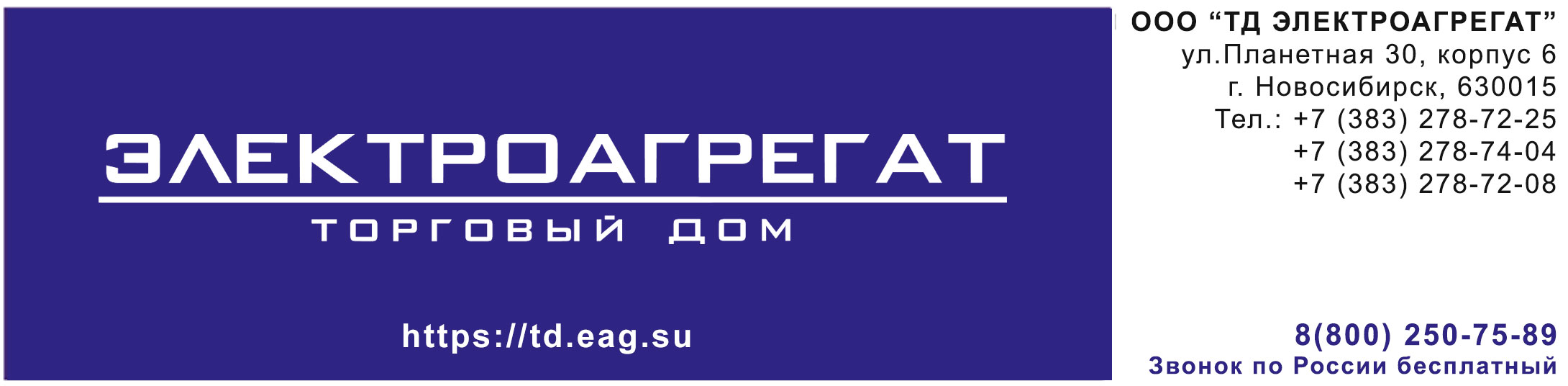 Техзадание на поставку дизельного генератора под капотом и в кожухе 160 кВт ЭД 160-Т400-1РПДизельная электростанция ЭД160 – Т400-1РП
 (или эквивалент)  Изготовлена на базе агрегата АД160-Т400-1Р- исполнение под капотом на двухосном прицепе- номинальная мощность не менее 160 кВт (200  кВа)- номинальный ток не менее 288 А- допускаемая перегрузка в течении часа  10%- частота вращения  не более 1500 об/мин- род тока трехфазный, переменный, частота не более 50 Гц - напряжение на клеммах   не более 400 В- габаритные размеры агрегата не более 2470 х 1020 х 1600 мм- сухая масса агрегата не более 1550 кг- емкость масляной системы не менее 24 л- емкость системы охлаждения не менее 48 л- встроенный в раму топливный бак не менее 450 л- система охлаждения  водовоздушная- подогреватель охлаждающей жидкости  автономный ПЖД 30 или эквивалент- степень автоматизации  1-я- система запуска – электростартер не менее 24 В- управление должно быть обеспечено с помощью микропроцессорного контроллера с жк дисплеем ComAp AMF 20 или эквивалент, язык управления кириллица;Должно быть обеспечено:- автоматическая остановка двигателя при выходе параметров за аварийные значения;- контроль частоты, напряжения и тока генератора;- контроль температуры охлаждающей жидкости, давления масла, уровня топлива;- генератор подзарядки аккумуляторных батарей на 24 В;- аккумуляторная батарея 2 шт.- двигатель: четырехтактный дизельный с турбонаддувом  CUMMINS 6CTAA8,3-G2 или эквивалент- число цилиндров не менее 6 вертикально в ряд- диаметр цилиндра не более 114 мм - ход поршня  не более 135 мм- объем цилиндров не менее 8,3 л- регулятор оборотов двигателя - электронный- топливо   дизельное- удельный расход топлива не более 240 г/кВт.ч- удельный расход масла  не более  1,1% от топлива- генератор: синхронный бесщеточный  JSA 274 M8 или эквивалент- тип регулятора напряжения - электронный- номинальная мощность  не менее 160 кВт- частота вращения  не более 1500 об/мин- тип системы возбуждения - самовозбуждение Расшифровка условного обозначения модели ДГУ


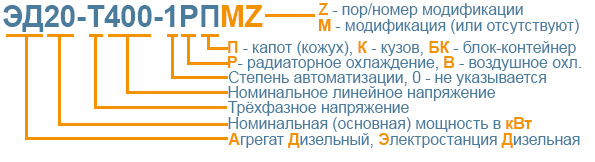 Электростанция должна быть смонтирована во всепогодном металлическом капоте с размерами не более 2900х1200х1700 мм оборудованном для удобства обслуживания распашными дверями и окнами визуального контроля.Электростанция должна быть установлена на двухосный прицеп со следующими данными: Прицеп должен быть предназначен  предназначены для перевозки грузов и мобильных зданий весом до 3000 кг в сцепке с тракторами и другими самоходными машинами и автомобилямиМасса перевозимого груза не менее 2800 кгМасса прицепа не более 400 кгТип рабочего тормоза - тормоз наката с тормозными барабанами в ступицахТип стояночного тормоза - рычаг в составе тормоза накатаПрименяемые колёсные диски, шины - 15х6.0/5х139.7, Я-245 215/90-15C ("УАЗ")Габаритные размеры прицепа (Д х Ш х В) не более 4350мм х 1850мм х 875ммРазмеры грузовой площадки (Д х Ш) - 3000мм х 1200ммПогрузочная высота ненагруженного прицепа не более 625 ммВысота сцепной петли над уровнем пола переменная - 750мм, 825мм, 900ммУгол заднего свеса не менее 30oКолея не более 1520 ммДорожный просвет не более 440 ммРама прицепа - Сварная конструкция из стального швеллера 10. В передней части рамы лонжероны переходят в дышло, которое заканчивается кронштейном с изменяемой высотой, к которому крепится тормоз наката со сцепной петлёй.
Сцепная петля стандарта НАТО 60.Ходовая часть - Ось-тандем на резино-жгутовом торсионе с тормозами (2 оси по 2 колеса).Световая сигнализация - Комбинированные фонари с указателями поворотов, стоп сигналами, подсветкой номерного знака. Питание фонарей от тягача через штепсельный разъём 12/24в. Световозвращатели передние белые, боковые оранжевые и задние красные. Питание фонарей от тягача через штепсельный разъём 12/24в.Особенности - металлические крылья, передняя и задняя опорные стойки, задний рым-болт, страховочные цепи со специальными крюками, противооткатные упоры.Качество вырабатываемой электрической энергии  должно соответствовать  ГОСТ Р 53174-2008 и поддерживается в течение всего заданного времени работы.Все подверженные коррозии поверхности должны быть покрыты алкидными лакокрасочными материаламиТребования к составу и содержанию документации.Комплект документации должен быть на русском языке и содержать:формуляр (паспорт);функциональные и принципиальные схемы;техническое описание оборудования; инструкции по эксплуатации оборудования;регламент технического обслуживания;инструкцию по монтажу и наладке оборудования;копии сертификатов соответствия ДГУ требованиям руководящих документовМасляная, топливная системы ДЭС.	- система смазки двигателя  - картерная.- смазочное масло должно удовлетворять требованиям: по SAE – не ниже 15W40; по API – не ниже CF-4.Материалы, смазки и рабочие жидкости, применяемые при эксплуатации ДГУ, должны соответствовать требованиям международных стандартов, указанных в руководствах по эксплуатации изделий, входящих в состав ДГУ.    Товар должен быть новым, не бывшим в эксплуатации, выпущен не ранее 2 квартала текущего года.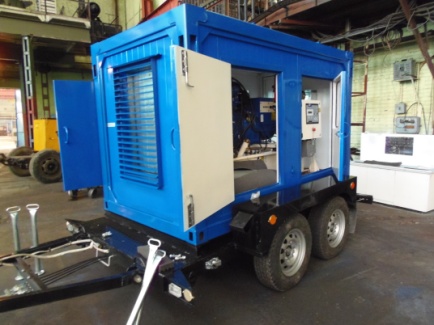 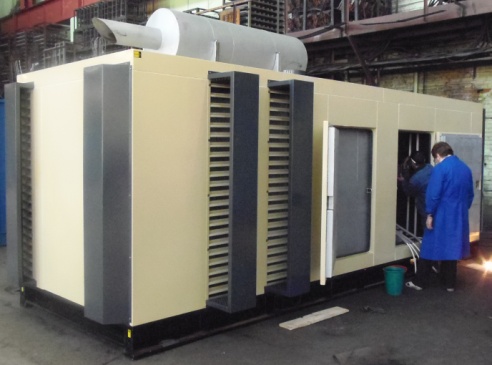 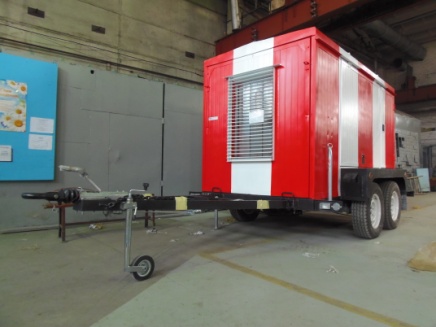 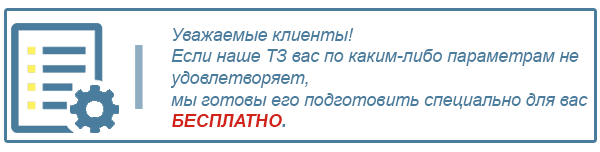 Для того, чтобы мы вам подготовили бесплатное ТЗ, вам требуется заполнить специальную форму на нашем сайте. Для этого осуществите переход по данной ссылке:
ОПРОСНЫЙ ЛИСТ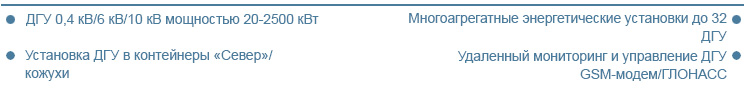 О нашей компании   Мы крупнейшая за Уралом компания, приоритетными направлениями деятельности которой являются  проектирование, разработка, изготовление, поставка и дальнейшее сервисное обслуживание систем гарантированного электроснабжения на базе дизельных электроагрегатов мощностью до 2500 кВт и напряжением 0,4 кВ/6,3 кВ/10,5 кВ различного исполнения.

КАЧЕСТВО ПРОДУКЦИИ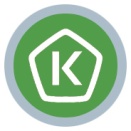     Все дизельные генераторы проходят обязательные приемо-сдаточные испытания в соответствии с утвержденной на предприятии «Программой испытаний ДГУ». На основании протоколов испытаний на изделие выдается сертификат.     Производственные площади предприятия оснащены испытательными климатическими камерами тепла и влаги, дождевания, холода. Камеры имитируют все погодные условия для испытания оборудования, чтобы убедиться, что изделия могут функционировать вне зависимости от климатических параметров и перепадов температур.
                     

ГАРАНТИЯ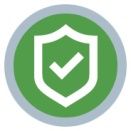     Стандартная гарантия на изделия ЭТРО составляет 12 месяцев или 2000 моточасов (что наступит раньше). В зависимости от модели дизельной электростанции и объекта, для которого предназначена установка, возможно увеличение гарантийного срока до 24 месяцев.Началом срока гарантийного периода является дата продажи или специально оговоренный срок в соответствии с договором (доставка на объект, проведение монтажных и пусконаладочных работ и т.д.).
ДОСТАВКА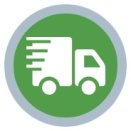     Выгодное географическое расположение в центре страны выделяет предприятие среди конкурентов, что дает возможность сократить сроки доставки и транспортные расходы.Компания ООО «Торговый Дом Электроагрегат» осуществляет оперативную доставку дизельных генераторов любой мощности и любого исполнения на объект заказчика любым видом транспортных средств (автомобильным, железнодорожным, речным/морским или авиа) в любой регион России: как в близлежащие города и населенные пункты, так и отдаленные.
СЕРВИСНОЕ ОБСЛУЖИВАНИЕ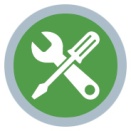     Компания выполняет гарантийное и сервисное обслуживание, монтаж и пусконаладку дизельных генераторов.
В распоряжении сервисного центра имеются несколько мобильных бригад для обеспечения возможности диагностики, ремонта и обслуживания дизельных электростанций любой мощности непосредственно на объекте.
КОНТАКТНАЯ ИНФОРМАЦИЯ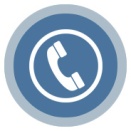 Общество с ограниченной ответственностью «Торговый Дом Электроагрегат» 
Адрес: 630015, Новосибирск, Планетная, 30Время работы: 
Пн-Птн - с 9-00 до 18-00 без обеда 
Сб, Вск - выходной 

Многоканальный телефон: 8 (800) 250-75-89 (звонок по России бесплатный) 
e-mail: info@td.eag.suТоргово - выставочный зал:
Единая справочная: +7 (383) 278-72-25Менеджеры по продажам: 

Дьяконов Алексей +7 (383) 278-72-08 dyakonov@eag.su
Шмонин Сергей +7 (383) 278-74-36 shmonin@eag.su
Каторжанина Елена +7 (383) 278-74-04 katorzhanina@eag.su
 

Сервисный центр: 
Администратор сервисного центра: +7 (383) 278-73-39